Modeling Thinking Aloud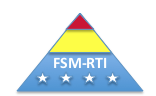 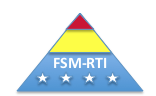 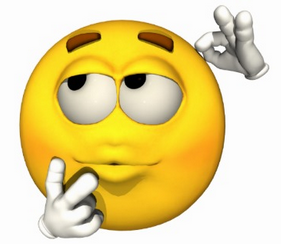 Directions:  1.    Watch the video entitled “Think Aloud Demonstration.”   This is a video of a reading teacher using the Think Aloud strategy with an adult learner.  This video was selected because it provides a clear demonstration of what  Think Aloud should look like.  The strategy, however, can be used with students of all ages when working on comprehension.  2.   After watching the video, discuss the following questions:        •  What is a think aloud?      •  What is the purpose of a think aloud?      •  What did this teacher do to demonstrate to her student how to use a think aloud?      •  What are some of the strategies the teacher modeled when she was confused about what she was reading?  3.   Create a mini-lesson (5 to 7 minutes) modeling a think-aloud to students at your grade level.  Then present the think-aloud to another teacher or other staff members.  Your audience should provide feedback.  4.  Use the think-aloud and feedback to actually present the lesson to the students in your class.  